Описание объектаРозничный магазин нижнего белья и аксессуаров.Установлена система 1С 7.7, конфигурация «Торговля и склад». В конфигурацию внесены изменения:Реализован учет товара в разрезе цветов и размеров. Метод идентификации товара – штрихкод EAN13. Штрихкод начинается с префикса 20. Используется несколько видов размерных рядов и несколько наборов цветов.Реализована возможность использования дисконтных карт. Метод идентификации дисконтной карты – штрихкод EAN13. Штрихкод начинается с префикса 21.Реализована возможность использования подарочных карт. Метод идентификации подарочной карты – штрихкод EAN13. Штрихкод начинается с префикса 23. Возможна продажа подарочной карты на произвольную сумму.Реализована возможность регистрации каждой розничной продажи на конкретного сотрудника.Связь с офисом осуществляется с помощью механизма УРБД.Используется следующее торговое оборудование: персональный компьютер (ОС Windows 7), принтер чеков FPrint-22 USB-порт, сканер штрихкодов ChiperLab USB-порт, принтер этикеток Zebra BZB LPT-порт.Необходимая доработка конфигурацииРеализовать автоматическое формирование отчета по остаткам один раз в день в установленное время в формате Excel и сохранение на локальном диске в определенную папку (шаблон имени файла: Остатки_ES.xls)В справочнике «Цвета» сделать возможность создавать группы цветов и переносить в них существующие цвета.Ценообразование.Обновить в Справочнике Цен текущие розничные цены на основании текущих остатков.Обновлять розничные и закупочные цены в Справочнике Цен автоматически при проведении документов поступления товаров или документов переоценки товаров.Документ «Поступление в розницу»: Не отображать значение в столбце «Справочно», если номенклатуры нет на остатках. Причина этого: если товара нет в наличии, то устанавливаем розничную цену исходя из стандартной наценки и не ориентируемся на цену, которая была ранее (справочную цену).Документ «Поступление в розницу», кнопка «Проверка…» (окно «ИзменениеЦен»):В конце таблицы добавить столбец «% отклон.»Формула для расчета значения в данном столбце: (% ст. / %  – 1 ) * 100В окне «ИзменениеЦен» автоматически выделять только те строки, у которых значение «% отклон.» находится в пределах от -5% до +5%Замечание: кнопки  не выделяют первые две строки – исправить.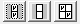 Разрешить продажу товаров с нулевыми остатками.Доработать функционал возврата товара покупателям с пробитием чека возврата.Технические вопросыПри создании новой номенклатуры в периферийной базе, автообмен в центральном узле проходит очень долго (от 5 часов и больше), загрузка процессора при этом 100%. Как можно исправить данную проблему?Зависание базы при сохранении отчетов с большим количеством строк в формате Excel (например, отчет по остаткам). Нашел решение проблемы http://ekorshunov.blogspot.ru/2014/08/excel-1-77.html но не знаю, как установить внешнюю компоненту.Какие технические работы нужно провести с базой для сохранения работоспособности? База работает с 2008 года (9 лет), за это время иногда делали «Тестирование и исправление» отдельно на каждом узле. Больше никаких действий не проводилось.